Plan de travail n°17 – CM1Lundi 27 avril 2020 Calcul mental* : Compétence : décomposer une fraction sous la forme d’une somme d’un entier et d’une fraction inférieure à 1.Exemple :  =  +  +  = 1 + 1 +  = 2 +  Mots de dictée : Liste de mots à mémoriser :une dent – l’âge – fêter – un exploit – comme – moche – enlever – un dentier – pendant – sauter – le téléphone – pleurer – alerter – une grand-mère – une victoire – enfin – Ça y est – une réussite mots : Antoine & Oscar	mots : Lucas Grammaire : Activité n°1 (réinvestissement) : Le groupe nominal (merci de m’envoyer ce travail)Compétence : Enrichir des groupes nominaux.Tâche n°1 : visionne de nouveau la vidéo en cliquant sur le lien ci-dessous.Vidéo : https://www.youtube.com/watch?v=HRP6Zfc44l0Tâche n°2 : exercice n°9 p 31Activité n°2 (apprentissage) : Les déterminants du GN – les articlesCompétence : reconnaître et utiliser les articlesTâche n°1 : visionne la vidéo en cliquant sur le lien ci-dessous.Vidéo : https://lesfondamentaux.reseau-canope.fr/video/les-articles-definis-et-indefinis-1.htmlTâche n°2 : exercices d’appropriationn°3 p 33n°4 p 33 Mathématiques : Passer de la fraction décimale au nombre décimalCompétences : Passer de l’écriture fractionnaire à l’écriture décimale.Placer des fractions décimales et des nombres décimaux sur une droite.Tâche n°1 : visionne la vidéo en cliquant sur le lien ci-dessous.Vidéo : https://www.youtube.com/watch?v=3yI_cLxXmboTâche n°2 : exercices d’appropriation Correction des exercices pendant la classe virtuelle de lundi après-midi.n°1 p 40n°4 p 41n°8 p 41 Science : Le développement des animaux – Séance n°2 : les animaux à développement direct avec mueTâche n°1 : Visionne les 3 vidéos sur le phasme publiées sur le siteVidéo n°1 : PhasmeVidéo n°2 : Naissance d’un phasme du Pérou vue de très près.Vidéo n°3 : Phasme en train de muer Tâche n°2 : recopie la trace écrite ci-dessous à la suite de celle de la fois dernière.II/ Les animaux à développement direct avec mueA/ Exemple des phasmesLe phasme est un insecte sans aile : il a 6 pattes, son corps est divisé en 3 parties : la tête, le thorax et l’abdomen.A la naissance, les jeunes phasmes ressemblent à l’adulte : les phasmes ont donc un développement direct. Pour pouvoir grandir et atteindre leur taille adulte, les jeunes phasmes vont muer 7 fois c’est-à-dire sortir de leur carapace « peau » : leur croissance est discontinue .Tâche n°3 : visionne la vidéo suivanteVidéo n°4 : Mue du serpentTâche n°4 : recopie la trace écrite ci-dessous à la suite.B/ Exemple du serpent des blésComme le phasme, le serpent des blés a un développement direct et une croissance discontinue : à la naissance les petits ressemblent à l’adulte et pour grandir et atteindre leur taille adulte ils doivent muer.Conclusion : Certains animaux recouverts d’une carapace (comme les phasmes, les crustacés) ou d’une peau très rigide (comme les serpents) ont un développement direct (les jeunes ressemblent à l’adulte) mais doivent muer pour grandir : leur croissance est discontinue. Lecture : « Travail de la fluence » Activité à réaliser avec l’aide d’un adulte et prévoir un chronomètre (celui du portable)Compétence : lire à voix haute correctement un texte et de plus en plus vite. (Objectif : devenir un lecteur expert) Tâche 1 : Lis avec un adulte les consignes de fonctionnement de l’activité fluence en cliquant sur le lien « Activité fluence_fonctionnement » publié sur le site.Tâche 2 : Clique sur le lien « Texte_semaine 2 » publié sur le site.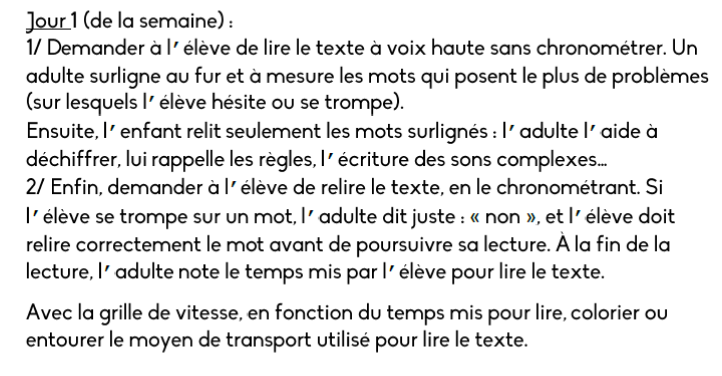  Nombre du jour : Compétence : lire, écrire, décomposer, comparer, ordonner, encadrer, arrondir, placer sur une demi-droite les grands nombres.Clique sur le lien « Nombre du jour » publié sur le site. Lecture du soir : « Le Chevalier au bouclier vert » Compétence : lire et comprendre un texte. Continue la lecture du chapitre 9. Les questions seront données jeudi !